                                         Operation Newstart Yarra Program  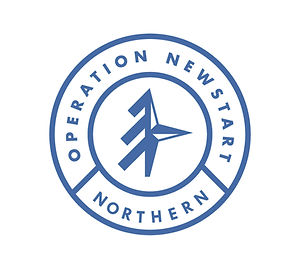 Facilitators Phone numbers:                         Brendon Delaney                                                        Term 2, 20240438 043 103                                                        May 1st – June 14th 2024Students at School Week 1 & 2 Program starts 01/05/2024MUST: Bring lunch & snacks for the day (including first day of camps)Water bottleHat & day packOther equipment as requested by facilitatorsBe punctual to the train station each dayWeek 1 Week 2Week 3Week 4Week 5Week 6Week 7Week 8Week 9Week 10Week 11DayActivityActionMonday May 15th   SchoolStudents attend regular classes.Tuesday 16th   SchoolWednesday 17th     SchoolThursday 18th     SchoolFriday 19th     School DayActivityActionMonday  22nd   SchoolStudents attend regular classesTuesday 23rd    SchoolWednesday 24th  SchoolThursday 25th     School Friday 26th     School DayActivityActionMonday 29th   School Evening meetingCompulsory Info session for students and parents 4pm-5pm Collingwood Alternative School  Tuesday 30th    School - attend as normal 7 Stanley Street Collingwood, 3066, VicWednesday 1st May Intro day: Yarra Youth BoxingMeet 9.30am Collingwood station.Return 3pm Collingwood station.Wear gym clothes and runners.Thursday 2nd Sherbrooke Forest / Trees Adventure High RopesMeet 9.30am Collingwood station.Return 3pm Collingwood station.Wear gym clothes and runners.Friday 3rd    GoalsTAFE TasterMeet 9.30am Collingwood Station.Return 3pm Collingwood Station. Wear leather boots if possible or runners and clothes may get dirty.DayActivityActionMonday 6th SchoolStudents attend regular classesTuesday 7th SchoolWednesday 8th    GymHeadspaceMeet 9.30am Collingwood StationReturn 3pm Collingwood Station.Wear gym clothes and runners.Thursday  9th    Hike CampMeet 9.30am Collingwood station.Pack according to camp listFriday 10th       Hike CampReturn 3pm Collingwood Station. DayActivityAction  Monday13th   School              Students attend regular classes.Tuesday 14th  
SchoolWednesday 15th   Collingwood Children’s farmMeet 9.30am Collingwood station.Return 3pm Collingwood station.Wear shoes and clothes may get wet/dirty.Thursday 16th    Canoeing, Yarra River KewMeet 9.30am Collingwood StationReturn 3pm Collingwood Station.Bring change of clothes,towel ,spare shoesFriday 17th  South Melbourne Surf Life SavingMeet 9.30am Collingwood Station.Return 3pm Collingwood Station. Wear warm clothes and bring bathers and towel.DayActivityActionMonday 20th    School Students attend regular classes.Tuesday 21st     School Students attend regular classes.Wednesday 22nd     Surf CampMeet 9.30am Collingwood station.Pack according to camp listThursday 23rd    Surf CampReturn 3pm Collingwood Station. Friday 24th    Street ArtBoxingMeet 9.30am Collingwood StationReturn 3pm Collingwood Station.Wear gym clothes and runners.DayActivityActionMonday 27th   SchoolStudents attend regular classes.Tuesday 28th      School Students attend regular classes.Wednesday 29th      GYMHip HopParent Information Session (parents only) Meet 9.30am Collingwood StationReturn 3pm Collingwood Station Wear gym clothes and runnersCompulsory Information for parents only session 4pm-5pm. Collingwood Alternative School  7 Stanley Street Collingwood, 3066, VicThursday 30th      Caving Meet 9.30am Collingwood station.Return 3pm Collingwood station.Bring change of clothes/shoes will get wet/dirty.Friday 31stYarra Bike Trail RideMeet 9.30am Collingwood Station.Return 3pm Collingwood Station. Wear runners and clothes may get dirty.DayActivityActionMonday 3thJune   SchoolStudents attend regular classes.Tuesday 4th   SchoolStudents attend regular classes.Wednesday 5th    Rock-climbing and city experienceMeet 10:00am Flinders Street StationReturn 2:30pm Melbourne Central Station Wear gym clothes and runners Thursday 6th  Expedition CampMeet 9.30am Collingwood station.Pack according to camp listFriday 7th  Expedition Camp Return 3pm Collingwood Station. DayActivityActionMonday 10th  SchoolStudents attend regular classes.   Tuesday 11th   School Students attend regular classes.Wednesday 12th Community Bike project and donationMeet 9.30am Collingwood StationReturn 3pm Collingwood Station   Thursday 13th    Speech writing
BoxingMeet 9.30am   Collingwood StationReturn 3pm Collingwood Station.Wear gym clothes and runners Friday 14th  
GraduationStudents to arrive at 10.45 (Ceremony starts 11am) Yarra Youth Centre  Napier st FitzroyDayActivityActionMonday 17th    SchoolStudents attend regular classes.Tuesday 18th SchoolWednesday 19th    SchoolThursday 20th   SchoolFriday 21st    SchoolDayActivityActionMonday 24th      School                 Students attend regular classes.   Tuesday 25th  School Wednesday 26th   School Thursday 27th    School Friday 28th    School